                                          T.C.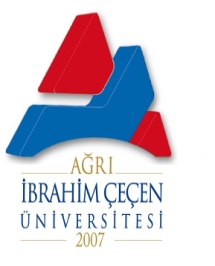 AĞRI İBRAHİM ÇEÇEN ÜNİVERSİTESİ REKTÖRLÜĞÜHYS OTOMASYONU KULLANICI VE YETKİLENDİRME FORMUHYS OTOMASYONU KULLANICI VE YETKİLENDİRME FORMUHYS OTOMASYONU KULLANICI VE YETKİLENDİRME FORMUHYS OTOMASYONU KULLANICI VE YETKİLENDİRME FORMUHYS OTOMASYONU KULLANICI VE YETKİLENDİRME FORMUHYS OTOMASYONU KULLANICI VE YETKİLENDİRME FORMUHarcama Biriminin Adı:Meslek Yüksekokulu:Meslek Yüksekokulu:Meslek Yüksekokulu:Meslek Yüksekokulu:Meslek YüksekokuluSisteme Giriş Yapmakla Yetkilendirilen ve Adına Şifre verilen Harcama YetkilisininSisteme Giriş Yapmakla Yetkilendirilen ve Adına Şifre verilen Harcama YetkilisininSisteme Giriş Yapmakla Yetkilendirilen ve Adına Şifre verilen Harcama YetkilisininSisteme Giriş Yapmakla Yetkilendirilen ve Adına Şifre verilen Harcama YetkilisininSisteme Giriş Yapmakla Yetkilendirilen ve Adına Şifre verilen Harcama YetkilisininSisteme Giriş Yapmakla Yetkilendirilen ve Adına Şifre verilen Harcama YetkilisininAd Soyadı:Mehmet YALÇIN:Mehmet YALÇIN:Mehmet YALÇIN:Mehmet YALÇIN:Mehmet YALÇINUnvanı:Prof.Dr.:Prof.Dr.:Prof.Dr.:Prof.Dr.:Prof.Dr.Kimlik No.su: 54712377950: 54712377950: 54712377950: 54712377950: 54712377950E-Posta Adresi:myalcin@ari.edu.tr:myalcin@ari.edu.tr:myalcin@ari.edu.tr:myalcin@ari.edu.tr:myalcin@ari.edu.trSistemi Kullanan veya Kontrol Eden Gerçekleştirme Görevlisinin Sistemi Kullanan veya Kontrol Eden Gerçekleştirme Görevlisinin Sistemi Kullanan veya Kontrol Eden Gerçekleştirme Görevlisinin Sistemi Kullanan veya Kontrol Eden Gerçekleştirme Görevlisinin Sistemi Kullanan veya Kontrol Eden Gerçekleştirme Görevlisinin Sistemi Kullanan veya Kontrol Eden Gerçekleştirme Görevlisinin Ad Soyadı:Numan AKTAŞ:Numan AKTAŞ:Numan AKTAŞ:Numan AKTAŞ:Numan AKTAŞUnvanı:Yüksekokul Sekreteri:Yüksekokul Sekreteri:Yüksekokul Sekreteri:Yüksekokul Sekreteri:Yüksekokul SekreteriE-Posta Adresi: naktas@agri.edu.tr: naktas@agri.edu.tr: naktas@agri.edu.tr: naktas@agri.edu.tr: naktas@agri.edu.trHarcama Birimince Sistemi Kullanmakla Görevlendirilen Personelin Harcama Birimince Sistemi Kullanmakla Görevlendirilen Personelin Harcama Birimince Sistemi Kullanmakla Görevlendirilen Personelin Harcama Birimince Sistemi Kullanmakla Görevlendirilen Personelin Harcama Birimince Sistemi Kullanmakla Görevlendirilen Personelin Harcama Birimince Sistemi Kullanmakla Görevlendirilen Personelin Ad Soyadı:Abdulvehap KARATAŞ:Abdulvehap KARATAŞ:Abdulvehap KARATAŞ:Abdulvehap KARATAŞ:Abdulvehap KARATAŞUnvanı:Tekniker:Tekniker:Tekniker:Tekniker:TeknikerE-Posta Adresi:  vahapkaratas19@gmail.com:  vahapkaratas19@gmail.com:  vahapkaratas19@gmail.com:  vahapkaratas19@gmail.com:  vahapkaratas19@gmail.comBirimimizde uygulanmakta olan HYS sistemine ilişkin olarak yapılacak tüm işlemlerin doğruluğuna ait yönetici kontrolü yapacağımı ve görevden süreli veya süresiz ayrılmaları bildireceğimi kabul ve taahhüt ederim.Birimimizde uygulanmakta olan HYS sistemine ilişkin olarak yapılacak tüm işlemlerin doğruluğuna ait yönetici kontrolü yapacağımı ve görevden süreli veya süresiz ayrılmaları bildireceğimi kabul ve taahhüt ederim.Birimimizde uygulanmakta olan HYS sistemine ilişkin olarak yapılacak tüm işlemlerin doğruluğuna ait yönetici kontrolü yapacağımı ve görevden süreli veya süresiz ayrılmaları bildireceğimi kabul ve taahhüt ederim.Birimimizde uygulanmakta olan HYS sistemine ilişkin olarak yapılacak tüm işlemlerin doğruluğuna ait yönetici kontrolü yapacağımı ve görevden süreli veya süresiz ayrılmaları bildireceğimi kabul ve taahhüt ederim.Birimimizde uygulanmakta olan HYS sistemine ilişkin olarak yapılacak tüm işlemlerin doğruluğuna ait yönetici kontrolü yapacağımı ve görevden süreli veya süresiz ayrılmaları bildireceğimi kabul ve taahhüt ederim.Birimimizde uygulanmakta olan HYS sistemine ilişkin olarak yapılacak tüm işlemlerin doğruluğuna ait yönetici kontrolü yapacağımı ve görevden süreli veya süresiz ayrılmaları bildireceğimi kabul ve taahhüt ederim.Harcama Yetkilisi Harcama Yetkilisi Harcama Yetkilisi Harcama Yetkilisi Harcama Yetkilisi Harcama Yetkilisi Ad Soyadı:Prof.Dr.Mehmet YALÇIN:Prof.Dr.Mehmet YALÇIN:Prof.Dr.Mehmet YALÇIN:Prof.Dr.Mehmet YALÇIN:Prof.Dr.Mehmet YALÇINİmza:::::